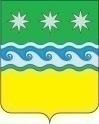 КАЗЕННОЕ УЧРЕЖДЕНИЕКОНТРОЛЬНО-СЧЁТНЫЙ ОРГАН ЗАВИТИНСКОГО РАЙОНА676870 г. Завитинск ул. Куйбышева, 44 тел. (41636) 22-8-80 E-mail: ksozavit@yandex.ruЗАКЛЮЧЕНИЕ № 72на проект решения «О внесении изменений в решение Успеновского  сельского Совета народных депутатов от 25.12.2020 № 87 «Об утверждении бюджета Успеновского сельсовета Завитинского района Амурской области на 2021 год и плановый период 2022-2023 годов»20.12.2021  г.                                                                                 г. ЗавитинскЗаключение Контрольно-счётного органа Завитинского района на проект решения «О внесении изменений в решение Успеновского сельсого Совета народных депутатов Завитинского района Амурской области от 25.12.2020 № 87 ««Об утверждении бюджета Успеновского сельсовета Завитинского района Амурской области на 2021 год и плановый период  2022-2023 годов» (далее- решение о бюджете на 2021 и плановый период 2022-2023 годов) подготовлено в соответствии с Бюджетным кодексом Российской Федерации, Положением «О бюджетном процессе в Успеновском сельсовете Завитинского района Амурской области», соглашением о передаче полномочий (части полномочий) по осуществлению внешнего муниципального финансового контроля № 1 от 25.12.2020,  Положением «О Контрольно-счётном органе Завитинского района».К проекту решения о внесении изменений в решение о бюджете на 2021 год и плановый период 2022-2023 годов представлена пояснительная записка с обоснованием предлагаемых изменений. Изменения, вносимые в решение о бюджете на 2021 год и плановый период 2022-2023 годов, обусловлены  необходимостью перераспределения  бюджетных ассигнований между разделами  и группами  целевых статей, видов расходов в пределах общего объема расходов бюджета  Успеновского сельсовета Завитинского района Амурской области  на 2021 год.По результатам экспертизы проекта решения Контрольно-счётный орган установил:1. Решением о бюджете на 2021 год и плановый период 2022-2023 годы( в редакции (с изменениями от 03.03.2021 № 88, от 08.07.2021 № 99, от 17.09.2021 № 105), были утверждены доходы бюджета 2021 года в сумме 8752,5 тыс. рублей. Проектом решения данная характеристика бюджета не меняется._____________________2. Решением о бюджете в последней редакции утверждены расходы бюджета на 2021 год в сумме  10449,8 тыс. рублей. Данная характеристика бюджета проектом Изменения структуры расходов бюджета в разрезе функциональной классификации расходов представлены в таблице № 2.Таблица № 2тыс. рублей Предлагаемые изменения в проекте решения о бюджете на 2021 год в разрезе функциональной классификации расходов характеризуются тем, что бюджетные ассигнования администрации Успеновского сельсовета планируется перераспределить без изменения общего объема расходов, в том числе:По разделу «Общегосударственные расходы» планируется увеличить расходы на 4,9 тыс. рублей, в том числе:- по подразделу 0106 «Обеспечение деятельности финансовых, налоговых и таможенных органов и органов финансового (финансово-бюджетного) надзора» на сумму 4,9 тыс. рублей на предоставление иных межбюджетных трансфертов. ( согласно заключенного соглашения, передача части полномочий по организации формирования проекта бюджета на 4,9 тыс. рублей);По разделу «Жилищно-коммунальное хозяйство» планируется увеличить расходы на 205,1 тыс. рублей, в том числе:- по подразделу 0505 «Другие вопросы в области жилищно-коммунального хозяйства» расходы увеличены на закупка товаров, работ и услуг для обеспечения государственных (муниципальных) нужд на сумму 205,1 тыс. рублей (на приобретение товаров, работ, услуг).По разделу «Культура, кинематография» уменьшить расходы на 210,0тыс. рублей на предоставление иных межбюджетных трансфертов на создание условий для организации досуга и обеспечения жителей поселения услугами организации культуры согласно заключенных соглашений на 210,0 тыс. рублей.3. Решением о бюджете на 2021 год утвержден дефицит бюджета Успеновского сельсовета  в сумме 0,0 тыс. рублей. Проектом решения о внесении изменений в решение о бюджете предлагается установить дефицит в сумме 1697,3 тыс. рублей за счет остатков  денежных средств на счетах по учету денежных средств по состоянию на 01.01.2021 года.В соответствии со статьей 92.1 Бюджетного кодекса РФ, предлагаемый к утверждению дефицит бюджета не  превышает  предельно  допустимых  размеров.4. При проверке соблюдения юридико-технических норм и соответствия текстовой и табличных частей проекта решения установлено следующее:- указана неверная нумерация приложений;- В части 3 ст. 1 проекта решения указаны неверные объемы межбюджетных трансфертов , передаваемых бюджету Завитинского района на организацию формирования проекта бюджета, исполнения местного бюджета и контроль за  исполнением данного бюджета , составления  отчета об исполнения бюджета поселений  согласно заключенным соглашениям на 2021 год и плановый период 2022-2023 годов. Следует указать в части 3 ст. 1 проекта решения вместо суммы «309,2 тыс. рублей» сумму «303,7 тыс. рублей», вместо суммы «309,6 тыс. рублей» сумму «308,6тыс. рублей». Внести соответствующее изменение в приложение № 3 к проекту решения.Выводы: Проект решения, представленный в Контрольно-счетный орган Завитинского района  для дачи заключения на основании заключенного соглашения о передаче полномочий (части полномочий) по осуществлению внешнего муниципального финансового контроля № 1 от 25.12.2020, подготовлен в рамках действующего законодательства, содержит показатели, установленные пунктом 3 ст.184.1 БК РФ и ст.12 Положения о бюджетном процессе в Успеновском сельсовете.Контрольно-счётный орган Завитинского района считает возможным принятие решения «О внесении изменений в решение Успеновского сельского Совета народных депутатов Завитинского района Амурской области от 25.12.2020 № 87 «Об утверждении бюджета Успеновского сельсовета Завитинского района Амурской области на 2021 год и плановый период  2022-2023 годов (с изменениями от 03.03.2021 № 88, от 08.07.2021 № 99, от 17.09.2021 № 105)» в представленной редакции с учетом исправления замечаний Контрольно-счетного органа Завитинского района, указанного в разделе 4 настоящего заключения.Председатель Контрольно-счётногооргана Завитинского района                                                       Е. К. КазадаеваРасходыУтверждено на 2021 годПроект решенияРезультат (+,-)Общегосударственные расходы1891,61896,5+4,9Национальная оборона115,9115,90,0Национальная безопасность и правоохранительная деятельность1064,51064,50,0Национальная экономика806,9806,90,0Жилищно-коммунальное хозяйство5609,25814,3+205,1Культура, кинематография489,5279,5-210,0Социальная политика190190,00,0Физическая культура и спорт282,2282,20,0Всего расходов10449,810449,80,0